Careers Education Information Advice & Guidance 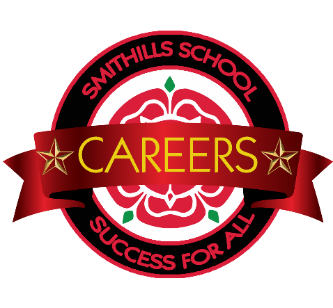 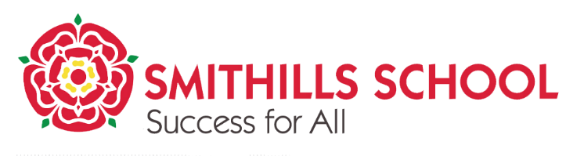 Events Calendar 2022-23This events calendar will be updated throughout the yearDateYearActivity/EventTime Wednesday 21st September 2022Y10Year 10 CEIAG Conference: How Employable Am IAll dayWednesday 19th October 2022 Year 10Y10 Gateways with University of Manchester( 12 Most able/ High achievers)All dayWednesday 2nd November 2022 Year 11 Y11 Gateways with University of Manchester( 12 Most able/ High achievers)All dayFriday 18th November 2022Y11 Maths Masterclass ( Wigan & Leigh )NEW date TBCMonday 21st November 2022Y11B6 Coding Challenge 12.00pm -4.30pm  Wednesday  7th December 2022Y9Year 9 CEIAG Conference: On the Right Track All dayFriday 20th January 2023Y11Year 11 CEIAG Conference: Mock Interviews All dayWednesday 8th February 2023 Year 9Y9 Gateways with University of Manchester( 12 Most able/ High achievers)All dayTuesday 7th February 2023Year 8 CEIAG Conference: Bright Futures & STEM Thursday 9th FebruaryYear 10Assembly: Adam Corbally ( NAW 2023) Session Zero/Session 1 Friday 10th February 2023 Y11Admission Interview ( Morning) withThe Sixth Form Bolton ( Y11)AM ( CPD) Monday 24th April 2023Year 7 CEIAG Conference: Unleashing my Potential Monday 27th March -Friday 31st March 2023Y10Work Experience Week 2022Full week Tuesday 23rd May 2023Year 7Y7 with University of Manchester( 12 Most able/ High achievers)All dayWednesday 10th May 2023 Year 8Y8 Gateways with University of Manchester( 12 Most able/ High achievers)All dayMay TBAY11Visit to Bolton College ( ESOL) PM June TBAY9Science & Technology Challenge DayAll day June TBAMaths Masterclasses : The Sixth Form Bolton ( Year 10) 3.30-5.00pm Date TBCYear 9University Visit/Engagement ( Bolton University)Half dayFriday 7th  July 2023Y10Y10 Transition Day 2022 (The Sixth Form Bolton/ Bolton College) All dayApril TBC Y10(RAY) Visit to Lancaster University (with TSFB) Full day 